Ο Ηρακλής δαμάζει τον ταύρο της Κρήτης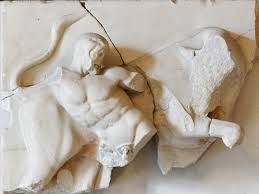 Στην Κρήτη υπήρχε ένας άγριος ταύρος, που τον είχε στείλει εκεί ο Ποσειδώνας για να τιμωρήσει τον βασιλιά Μίνωα. Με τα μυτερά κέρατά του σούβλιζε όποιον συναντούσε, ενώ από τα ρουθούνια του έβγαζε φλόγες. Ο Ηρακλής ανάλαβε να τον πιάσει ζωντανό και να τον φέρει στον Ευρυσθέα, πράγμα που φαινόταν ακατόρθωτο. Όμως ο Ηρακλής τα κατάφερε. Πήγε στην Κρήτη και του έστησε καρτέρι. Μόλις τον είδε, του πέταξε ένα γερό σχοινί και τον έπιασε από τα κέρατα. Με τη φόρα που είχε ο ταύρος έπεσε καταγής, οπότε ο Ηρακλής τον χτύπησε μ' ένα ρόπαλο και τον ζάλισε. Ύστερα τον έδεσε καλά και τον φόρτωσε σ' ένα καράβι. Μόλις τον είδε ο Ευρυσθέας, το 'βαλε στα πόδια κι έτσι ο ταύρος έμεινε ελεύθερος.ΠΗΓΗ:Τα κατορθώματα του Ηρακλή, Αρ.Κεσόπουλος, Μαλλιάρης-Παιδεία* Κάνε πολύ καλή ανάγνωση στο παραπάνω κείμενο.* Αναδιηγήσου την ιστορία και ύστερα γράψε την στο τετράδιο παραγωγής γραπτού λόγου (γαλάζιο ή ροζ τετράδιο).* Παρακολούθησε το βιντεάκι στον σύνδεσμο https://www.youtube.com/watch?v=5wQiI4h6FbE